APPENDIX 1Members of the Working Group :- ALSTOM, - CAF, - NTL, - RATP, - SNCF. A complete list of all participants names can be obtained in the Annex 1 of (Guesset 2016).APPENDIX 2Injury Criteria and thresholds used for the study The full list of the injury criteria calculated from outputs available for the MADYMO pedestrian with corresponding thresholds is provided in Table A2 Table A2: Injury criteria with corresponding thresholds (EEVC WG17 2002), (Schmitt K.-U. et al. 2004)APPENDIX3HIC values for the M50 impacted at 20 km/hThe effects of the six parameters describing tramway geometry on the HIC values for the M50 impacted at 20 km/h are shown in the Figure A1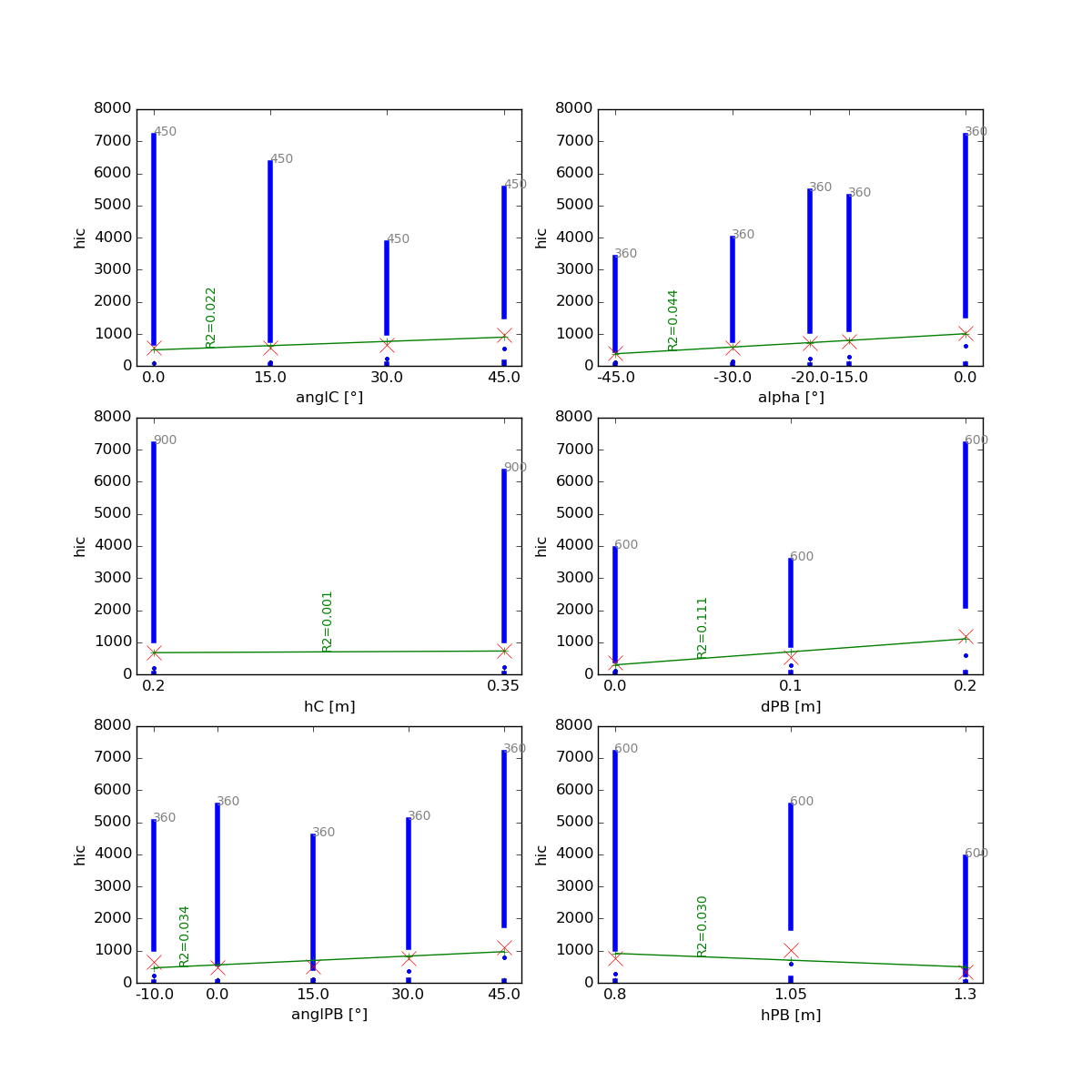 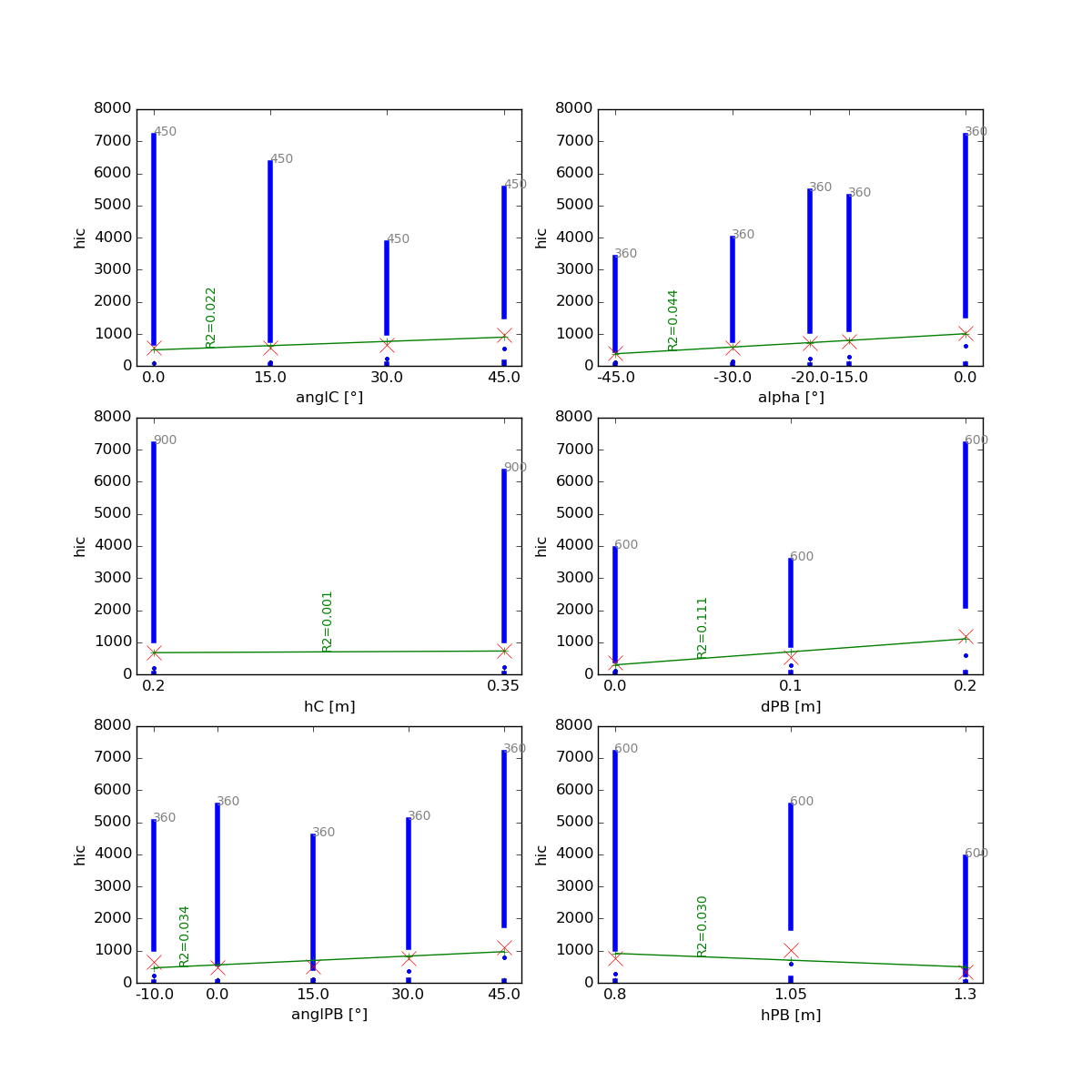 Figure A1: Effects of the parameters describing tramway geometry on the HIC values (M50, 20 km/h)RegionCriterionCriterionThresholdUnitsInjury riskHeadHICHead Injury Criterion1000-15% AIS4+HeadCum3msHead 3ms Criterion80[g]ThoraxV*CViscous criterion0.85[m.s-1]25% AIS4+half thoraxThoraxCompressionThorax compression 33%25% AIS4+half thoraxThoraxTTIThorax trauma Index85[g]FemurForceSum of the lateral femur forces5[kN]20% AIS2+FemurBendingLateral femur bending moment 300[Nm]20% AIS2+KneeBendingLateral knee bending angle15[°]20% AIS2+KneeShearingLateral knee shearing displacement6[mm]20% AIS2+TibiaAccelerationLateral tibia acceleration150[g]